PTA’s vwo 5 23-24Bewegen sport en maatschappij (BSM)PTA	BSM V5Het eindexamen BSM bestaat alleen uit het schoolexamen.In VWO4 wordt 47% van het SE-cijfer bepaald In VWO5 wordt 37% van het SE-cijfer bepaald In VWO6 wordt 16% van het SE-cijfer bepaald Godsdienst-levensbeschouwing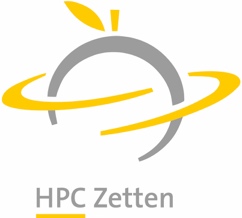 PTA vwo 5PTA vwo 5															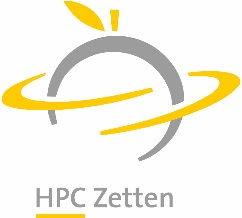 Vak: LATIJNSE TAAL EN CULTUURSEOmschrijvingDomeinEindterm LeerstofTypeH (handelingsdeel)PO (praktische opdracht)T (toets)VormD (digitaal)M (mondeling)P (praktijk)S (schriftelijk)WegingIn procenten (totaal =V4, V5 & V6 = 100%)DuurIn minutenMomentP1(periode 1)P2(periode 2)TW1(toetsweek 1)TW2(toetsweek 2)TW3(toetsweek 3)TW4 = SEW1 (SE-week 1 )Herkansing mogelijkjanee1PTA VWO 4 BSM 47nee2Trainingsprogramma Duurconditie Dlessen en logboek trainingsprogrammaPOP2P1nee3TennisBPOP2P1nee4UnihockeyBPOP2P1nee5Sportverenigingsopdracht A/CPOS4P1nee2Trainingsleer : bewegen en gezondheidDBoek trainingsleer duurconditieTS5100P2TW2ja7Bewegen op muziek VideodansclipB/CPOP4P2nee8BadmintonBPOP2P2nee9Volleybal  teamopdrachtA/CPOP2P2nee10KlimmenB/CPOP2P2nee6MountainbikeBPOP2P2nee13GolfBPOP2P2nee14Bewegingsanalyse golfCPOS1P2nee11Olympic MovesA/CPOP5P1P2nee15Lesgeven aan eigen groepA/CPOP2P1P2neeSEOmschrijvingDomeinEindterm LeerstofTypeH (handelingsdeel)PO (praktische opdracht)T (toets)VormD (digitaal)M (mondeling)P (praktijk)S (schriftelijk)WegingIn procenten (totaal = 100%)DuurIn minutenMomentP1(periode 1)P2(periode 2)SEW1(SE-week 1)SEW2(SE-week 2)SEW3(SE-week 3)Herkansing mogelijkjanee6PO Invention of Lyingn.v.t.H17. Waar of niet POS/D10n.v.t.P1Nee7Participatiecijfer Periode 1 en 2n.v.t.H17. En H18. Vrijheid HP15n.v.t.P2NeeHet Participatiecijfer komt tot stand door observaties van de docent tijdens de lessen Godsdienst-levensbeschouwing. Het centrale punt van waardering is de deelname aan de les. De onderdelen die een rol spelen bij de waardering van de bijdrage en deelname aan de les zijn achtereenvolgens: Afspraken nakomen, houding in de les, Reageren en creatief denken binnen de actualiteit van de les en respect, openheid en reflectievermogen van de leerling.Het Participatiecijfer komt tot stand door observaties van de docent tijdens de lessen Godsdienst-levensbeschouwing. Het centrale punt van waardering is de deelname aan de les. De onderdelen die een rol spelen bij de waardering van de bijdrage en deelname aan de les zijn achtereenvolgens: Afspraken nakomen, houding in de les, Reageren en creatief denken binnen de actualiteit van de les en respect, openheid en reflectievermogen van de leerling.Het Participatiecijfer komt tot stand door observaties van de docent tijdens de lessen Godsdienst-levensbeschouwing. Het centrale punt van waardering is de deelname aan de les. De onderdelen die een rol spelen bij de waardering van de bijdrage en deelname aan de les zijn achtereenvolgens: Afspraken nakomen, houding in de les, Reageren en creatief denken binnen de actualiteit van de les en respect, openheid en reflectievermogen van de leerling.Het Participatiecijfer komt tot stand door observaties van de docent tijdens de lessen Godsdienst-levensbeschouwing. Het centrale punt van waardering is de deelname aan de les. De onderdelen die een rol spelen bij de waardering van de bijdrage en deelname aan de les zijn achtereenvolgens: Afspraken nakomen, houding in de les, Reageren en creatief denken binnen de actualiteit van de les en respect, openheid en reflectievermogen van de leerling.Vrijstelling voor gezakte kandidatenKandidaten die het vak met een voldoende hebben afgesloten hebben de keuze om vrijstelling voor het vak te krijgen of om het vak in VWO 5 te volgen. Vrijstelling voor gezakte kandidatenKandidaten die het vak met een voldoende hebben afgesloten hebben de keuze om vrijstelling voor het vak te krijgen of om het vak in VWO 5 te volgen. Vrijstelling voor gezakte kandidatenKandidaten die het vak met een voldoende hebben afgesloten hebben de keuze om vrijstelling voor het vak te krijgen of om het vak in VWO 5 te volgen. Vrijstelling voor gezakte kandidatenKandidaten die het vak met een voldoende hebben afgesloten hebben de keuze om vrijstelling voor het vak te krijgen of om het vak in VWO 5 te volgen. Vrijstelling voor gezakte kandidatenKandidaten die het vak met een voldoende hebben afgesloten hebben de keuze om vrijstelling voor het vak te krijgen of om het vak in VWO 5 te volgen. Vrijstelling voor gezakte kandidatenKandidaten die het vak met een voldoende hebben afgesloten hebben de keuze om vrijstelling voor het vak te krijgen of om het vak in VWO 5 te volgen. DE LEERLING:OnvoldoendeMatigVoldoendeGoedZeer Goed12345AFSPRAKEN NAKOMEN…heeft geen enkele weekopdracht ingeleverd…heeft slechts 1 weekopdracht ingeleverd…heeft de helft van alle weekopdrachten ingeleverd…heeft bijna alle weekopdrachten ingeleverd…heeft alle weekopdrachten ingeleverdHOUDING IN DE LES…moet altijd aan het werk gezet worden, moet gemotiveerd en geholpen worden en is ongeïnteresseerd… moet regelmatig aan het werk gezet worden, moet vaak gemotiveerd en geholpen worden en heeft nauwelijks interesse in het vak.…soms moet de leerling aan het werk gezet worden, moet soms gemotiveerd of geholpen worden en is enigszins geïnteresseerd in het vak. …toont een ruime hoeveelheid door-zettingsvermogen, is gemotiveerd, werkt bijna volledig zelfstandig en is geïnteresseerd in het vak.…toont veel doorzettingsvermogen, werkt volledig zelfstandig en heeft een nieuwsgierig houding t.o.v. De vakinhoudREAGEREN, DENKEN EN CREATIVITEIT…heeft/toont het vermogen niet om een probleem op te lossen, draagt nooit nieuwe ideeën aan en geeft geen uiting van zijn/haar creativiteit; reageert dus nooit op de actualiteit en discussieert nooit mee.…heeft/toont nauwelijks oplossend vermogen, draagt nauwelijks nieuwe ideeën aan en geeft bijna nooit uiting van zijn/haar creativiteit; heeft dus altijd aansporing nodig om te reageren op de actualiteit en discussieert niet vrijwillig mee…heeft/toont enigszins het vermogen om problemen op te lossen, draagt af en toe nieuwe ideeën aan en laat soms zijn/haar creativiteit zien; reageert regelmatig op de actualiteit en doet regelmatig mee in discussies…heeft/toont regelmatig het vermogen om problemen op te lossen, draagt regelmatig nieuwe ideeën aan en laat regelmatig zijn/haar creativiteit zien; reageert op de actualiteit en doet regelmatig mee in discussies…heeft/toont altijd het vermogen om problemen op te lossen, draagt nieuwe ideeën aan en laat op een verrassende manier zijn/haar creativiteit zien; reageert op de actualiteit en is onmisbaar in discussiesREFLECTIE…uit nooit zijn eigen mening in relatie tot anderen, heeft/geeft geen blijk een persoonlijk antwoord op levensvragen te hebben, staat niet open voor morele dilemma's en kan zijn/haar belangrijkste waarden en normen niet benoemen…uit op aandringen zijn eigen mening in relatie tot anderen, heeft/geeft enigszins blijk een persoonlijk antwoord op levensvragen te hebben, staat soms open voor morele dilemma's en kan zijn/haar belangrijkste waarden en normen met veel moeite benoemen…uit op verzoek zijn eigen mening in relatie tot anderen, heeft/geeft meestal blijk een persoonlijk antwoord op levensvragen te hebben, staat meestal open voor morele dilemma's en kan zijn/haar belangrijkste waarden en normen (soms met hulp) benoemen…uit zijn eigen mening in relatie tot anderen, heeft/geeft blijk een persoonlijk antwoord op levensvragen te hebben, staat open voor morele dilemma's en kan zijn/haar belangrijkste waarden en normen benoemen…uit zijn eigen goed doordachte mening in relatie tot anderen, heeft/geeft blijk een persoonlijk antwoord op levensvragen te hebben (maar ziet ook de beperking van zijn/haar antwoorden), staat open voor morele dilemma's geeft blijk van een goed doordachte visie op deze dilemma's en kan zijn/haar belangrijkste waarden en normen benoemen en beargumenteren.RESPECT, BEGRIP EN OPENHEID… heeft/toont geen begrip voor standpunten van anderen, leeft zich niet in in anderen en stelt zich niet open voor de LB van anderen en luistert niet met respect naar de opvattingen van anderen.… heeft/toont soms begrip voor standpunten van anderen, leeft zich af en toe in in anderen en stelt zich soms open voor de LB van anderen en luistert enigszins met respect naar de opvattingen van anderen.… heeft/toont regelmatig begrip voor standpunten van anderen, leeft zich voldoende in in anderen en stelt zich open voor de LB van anderen en luistert meestal met respect naar de opvattingen van anderen.… heeft/toont veel begrip voor standpunten van anderen, leeft zich in in anderen en stelt zich open voor de LB van anderen (toont interesse in de ander) en luistert met grote mate van respect naar de opvattingen van anderen.… heeft/toont veel begrip voor standpunten van anderen, leeft zich in in anderen en stelt zich volledig open voor de LB van anderen (toont grote mate van interesse in de ander) en luistert altijd met respect naar de opvattingen van anderen (reageert inhoudelijk daarop)SEOmschrijvingDomeinEindterm LeerstofTypeH (handelingsdeel)PO (praktische opdracht)T (toets)VormD (digitaal)M (mondeling)P (praktijk)S (schriftelijk)Wegingin procenten (totaal = 70%)DuurIn minutenMomentP1(periode 1)P2(periode 2)SEW2(SE-week 2)SEW3(SE-week 3)SEW4(SE-week 4)Herkansing mogelijkjanee1Lyriek in Rome: CatullusAlle domeinenZie PTA V4 2223 P2TS10%100SEW4 2223n.v.t.2Perpetua & Felicitas: draai- en dagboek van een terechtstelling (met Etty Hillesum als contrapunt)Alle domeinenEigen materiaal, o.a. Eeuwig Geluk (V. Hunink) en Etty Hillesum, Dat onverwoestbare in mij; stoïsche filosofie in het oude Rome en anno nuTS20%100SEW1ja3Plinius, spookverhalen en De uitbarsting van de VesuviusAlle domeinenHoofdstukken uit Parnassus en Fortuna  3 (via de docent)TS10%100SEW2ja4Ovidius: Dichter van de veranderingAlle domeinenUit: Ovidius en Caesar (via de docent)TS10%100SEW3ja5Seneca, Filosoferen bij het levenAlle domeinenUit: Verhoeven/Fisser, Sapientia (via de docent)TS20%100SEW4ja